((سيرة علمية))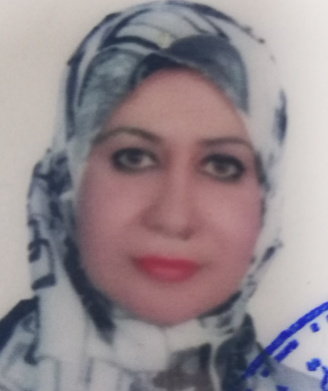 الاسم:عدويه ناجي عطيوي لطيف الخشاليموقع العمل: المعهد الطبي التقني/ المنصور- قسم الالكترونيكالشهادات: ماجستير اللقب العلمي: مدرس مساعدالتخصص العام: علوم رياضياتالتخصص الدقيق: رياضيات تطبيقيةالمجال البحثي: الاحصاء الرياضي والتطبيقييتحمل التدريسي والتشكيل كافة التبعات القانونية والادارية عن صحة ودقة المعلومات المثبتة في اعلاهالمواد الدراسية التي قام بتدريسها في الدراسات:((الاولية/ العليا))الدراسات الاوليةالدراسات الاوليةالدراسات العلياالدراسات العلياالمواد الدراسية التي قام بتدريسها في الدراسات:((الاولية/ العليا))الرياضياتالمواد الدراسية التي قام بتدريسها في الدراسات:((الاولية/ العليا))تطبيقات حاسبةالمواد الدراسية التي قام بتدريسها في الدراسات:((الاولية/ العليا))لغة انكليزيهالمواد الدراسية التي قام بتدريسها في الدراسات:((الاولية/ العليا))حاسبات دقيقة/ عمليالمواد الدراسية التي قام بتدريسها في الدراسات:((الاولية/ العليا))انظمة التحكم المنطقي PLC/ عمليالمواد الدراسية التي قام بتدريسها في الدراسات:((الاولية/ العليا))المواد الدراسية التي قام بتدريسها في الدراسات:((الاولية/ العليا))عدد الاشراف على طلبة الدراسات العليادبلوم عاليماجستيردكتوراهعدد الاشراف على طلبة الدراسات العلياعدد البحوث المنشورةمحليعربيعالميعدد البحوث المنشورة402المؤلفات والكتب وبراءات الاختر اعالمؤلفات والكتب وبراءات الاختر اعالمؤلفات والكتب وبراءات الاختر اعالمؤلفات والكتب وبراءات الاختر اعالمشاركة في المؤتمرات المشاركة في المؤتمرات المشاركة في المؤتمرات المشاركة في المؤتمرات 